FEDERATION FRANCAISE DE BASKETBALL LIGUE REGIONALE NORMANDIE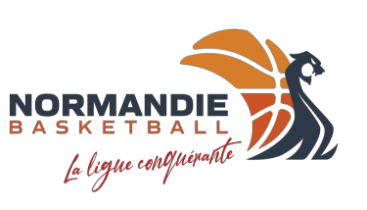 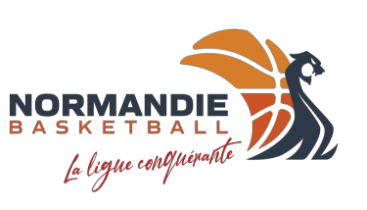 Date de réception :Date de la demande :	Date de tournoi amical :Horaire :	Nom et adresse du gymnase (obligatoire) :Nom et numéro informatique de l’association sportive (organisateur) : Mobile :	Mail :Catégories concernées (cocher la ou les catégorie concernée)Autre : Autre :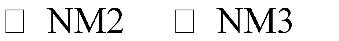 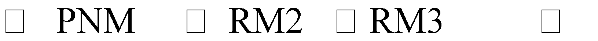 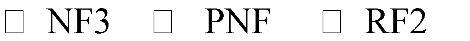 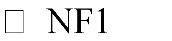 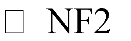 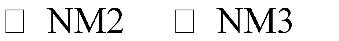 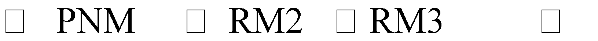 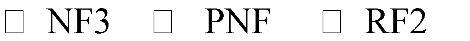 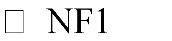 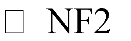 Toute personne physique, joueur (se), entraîneur, arbitre, OTM etc…. Doit être titulaire d’unelicence FFBB validée pour la saison en coursMerci de joindre le planning du tournoi avec les horaires lors de votre demandeEn cas d’annulation de la rencontre, merci de bien vouloir aviser la C.R.O et la C.R.C 5X5 dans les meilleurs délais, sinon les frais occasionnés seront à rembourser par le club organisateur.Non déclaration de rencontre amicale et/ou tournoi 100 € Association sportive invitéeNiveauN° informatique duclub (Obligatoire)1 -1 -1 -2-2-2-3-3-3-4-4-4-5-5-5-6-6-6-Les noms des arbitres éventuellement souhaités pour officier lors de cette rencontre doivent être transmis à l’aide de cet imprimé pour validation non par la CRO (préciser s’ils sont bénévoles ou avec indemnités)Les noms des arbitres éventuellement souhaités pour officier lors de cette rencontre doivent être transmis à l’aide de cet imprimé pour validation non par la CRO (préciser s’ils sont bénévoles ou avec indemnités)Les noms des arbitres éventuellement souhaités pour officier lors de cette rencontre doivent être transmis à l’aide de cet imprimé pour validation non par la CRO (préciser s’ils sont bénévoles ou avec indemnités)Les noms des arbitres éventuellement souhaités pour officier lors de cette rencontre doivent être transmis à l’aide de cet imprimé pour validation non par la CRO (préciser s’ils sont bénévoles ou avec indemnités)Les noms des arbitres éventuellement souhaités pour officier lors de cette rencontre doivent être transmis à l’aide de cet imprimé pour validation non par la CRO (préciser s’ils sont bénévoles ou avec indemnités)Nom de l’arbitre 1 :Avec Indemnitéssans indemnitésNom du l’arbitre 2 :Avec Indemnitéssans indemnitésNom du l’arbitre 3 : Avec Indemnitéssans indemnitésNom du l’arbitre 3 : Avec Indemnitéssans indemnitésNom du l’arbitre 4 : Avec Indemnitéssans indemnitésNom du l’arbitre 4 : Avec Indemnitéssans indemnitésLes noms des OTM éventuellement souhaités pour officier lors de cette rencontre doivent être transmis à l’aide de cet imprimé pour validation ou non par la CROLes noms des OTM éventuellement souhaités pour officier lors de cette rencontre doivent être transmis à l’aide de cet imprimé pour validation ou non par la CROLes noms des OTM éventuellement souhaités pour officier lors de cette rencontre doivent être transmis à l’aide de cet imprimé pour validation ou non par la CROLes noms des OTM éventuellement souhaités pour officier lors de cette rencontre doivent être transmis à l’aide de cet imprimé pour validation ou non par la CROLes noms des OTM éventuellement souhaités pour officier lors de cette rencontre doivent être transmis à l’aide de cet imprimé pour validation ou non par la CROMarqueur :Chronométreur : Chronométreur des tirs :Avec IndemnitésAvec Indemnités Avec Indemnitéssans indemnitéssans indemnités sans indemnitésMarqueur :Chronométreur : Chronométreur des tirs :Avec IndemnitésAvec Indemnités Avec Indemnitéssans indemnitéssans indemnités sans indemnitésMarqueur :Chronométreur : Chronométreur des tirs :Avec IndemnitésAvec Indemnités Avec Indemnitéssans indemnitéssans indemnités sans indemnitésAssociation sportive demandeurAvis de la Commission Régionale Sportive la Liguecrc@normandiebasketball.fr       Avis de la CRO si demande                          d’officiels repartiteur-norb@normandiebasketball.frDate       Signature + Cachet